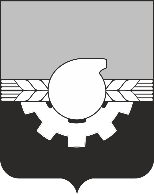 АДМИНИСТРАЦИЯ ГОРОДА КЕМЕРОВОПОСТАНОВЛЕНИЕ от 21.04.2023 № 1286О внесении изменений в постановление администрации города Кемерово от 20.12.2022 № 3986 «Об утверждении Порядка предоставления грантов в форме субсидий победителям городского конкурса социально значимых проектов «Кемеровское молодежное Вече»В соответствии со статьей 78.1 Бюджетного кодекса Российской Федерации, статьей 45 Устава города 1. Внести в постановление администрации города Кемерово от 20.12.2022 № 3986 «Об утверждении Порядка предоставления грантов в форме субсидий победителям городского конкурса социально значимых проектов «Кемеровское молодежное Вече» (далее – постановление) следующие изменения:1.1. Абзац первый пункта 2.5 приложения к постановлению изложить в новой редакции:«2.5. Требования, предъявляемые к претендентам, которым должен соответствовать претендент на дату не позднее, чем за 30 дней до даты подачи заявки, а именно:».1.2. Абзац шестой пункта 2.5 приложения к постановлению изложить в новой редакции:«- претенденты не должны являться иностранными юридическими лицами, в том числе местом регистрации которых является государство или территория, включенные в утверждаемый Министерством финансов Российской Федерации перечень государств и территорий, используемых для промежуточного (офшорного) владения активами в Российской Федерации (далее - офшорные компании), а также российскими юридическими лицами, в уставном (складочном) капитале которых доля прямого или косвенного (через третьих лиц) участия офшорных компаний в совокупности превышает 25 процентов (если иное не предусмотрено законодательством Российской Федерации). При расчете доли участия офшорных компаний в капитале российских юридических лиц не учитывается прямое и (или) косвенное участие офшорных компаний в капитале публичных акционерных обществ (в том числе со статусом международной компании), акции которых обращаются на организованных торгах в Российской Федерации, а также косвенное участие таких офшорных компаний в капитале других российских юридических лиц, реализованное через участие в капитале указанных публичных акционерных обществ;».2. Настоящее постановление вступает в силу после его опубликования и распространяет свое действие на правоотношения, возникшие с 01.01.2023.3. Комитету по работе со средствами массовой информации администрации города Кемерово (А.И. Боташева) обеспечить официальное опубликование настоящего постановления.4. Контроль за исполнением данного постановления возложить                на заместителя Главы города по социальным вопросам О.В. Коваленко.Временно исполняющий обязанности Главы города 				                         В.П. Мельник